
LEGION  HOUSE BOOKING FORMPlease complete this form after you have checked room availability with the Town Council by telephone, 01530 416961 or email: info@ashbytowncouncil.org.uk .  Please return the completed booking from together with a 25% non refundable deposit to Legion House, South Street, Ashby de la Zouch, Leicestershire, LE65 1BQ.  If you have any queries please do not hesitate to contact us on the details shown above. The information you provide will be held on a database and will be subject to the Data Protection Act 1998.  We respect your right to privacy by not selling or disclosing any information to any third parties.  We may contact you from time to time with information.If you do not wish to receive this please tick the box: PLEASE RETURN FORM & DEPOSIT TO THE ADDRESS ON THE FRONT PAGEContact details:Contact details:Contact details:Contact details:Contact details:Contact details:Contact details:Contact details:Contact details:Contact details:Contact details:Contact details:Contact details:Contact details:Contact details:Contact details:Contact details:Contact details:Name of hirer:Name of organisation:Address:Postcode:Name and address for invoicing if differentTelephone:Email:Email:Email:Email:Email:Event Details:Event Details:Event Details:Event Details:Event Details:Event Details:Event Details:Event Details:Event Details:Event Details:Event Details:Event Details:Event Details:Event Details:Event Details:Event Details:Event Details:Event Details:Date(s) of event(s)Date(s) of event(s)Event Title:Event Title:Type of event:Type of event:Time attendees expected to arrive:Time attendees expected to arrive:Number of attendees:Number of attendees:Number of attendees:Number of attendees:Number of attendees:Number of attendees:Room requirements – circle room requiredRoom requirements – circle room requiredRoom requirements – circle room requiredRoom requirements – circle room requiredRoom requirements – circle room requiredRoom requirements – circle room requiredRoom requirements – circle room requiredRoom requirements – circle room requiredRoom requirements – circle room requiredRoom requirements – circle room requiredTime require access to roomTime require access to roomTime require access to roomTime require access to roomTime require access to roomTime require access to roomTime require access to roomTime require access to roomRoom requirements – circle room requiredRoom requirements – circle room requiredRoom requirements – circle room requiredRoom requirements – circle room requiredRoom requirements – circle room requiredRoom requirements – circle room requiredRoom requirements – circle room requiredRoom requirements – circle room requiredRoom requirements – circle room requiredRoom requirements – circle room requiredFromFromFromFromFromToToToCouncil Chamber (35/45 people)Council Chamber (35/45 people)Council Chamber (35/45 people)Council Chamber (35/45 people)Council Chamber (35/45 people)Council Chamber (35/45 people)Council Chamber (35/45 people)Council Chamber (35/45 people)Council Chamber (35/45 people)Council Chamber (35/45 people)Room 2 (12/15 people) or Room 4 (15/18 people)Room 2 (12/15 people) or Room 4 (15/18 people)Room 2 (12/15 people) or Room 4 (15/18 people)Room 2 (12/15 people) or Room 4 (15/18 people)Room 2 (12/15 people) or Room 4 (15/18 people)Room 2 (12/15 people) or Room 4 (15/18 people)Room 2 (12/15 people) or Room 4 (15/18 people)Room 2 (12/15 people) or Room 4 (15/18 people)Room 2 (12/15 people) or Room 4 (15/18 people)Room 2 (12/15 people) or Room 4 (15/18 people)Room 1 or Room 5 (both 8/10 people)Room 1 or Room 5 (both 8/10 people)Room 1 or Room 5 (both 8/10 people)Room 1 or Room 5 (both 8/10 people)Room 1 or Room 5 (both 8/10 people)Room 1 or Room 5 (both 8/10 people)Room 1 or Room 5 (both 8/10 people)Room 1 or Room 5 (both 8/10 people)Room 1 or Room 5 (both 8/10 people)Room 1 or Room 5 (both 8/10 people)Room layout details – tick layout requiredRoom layout details – tick layout requiredRoom layout details – tick layout requiredRoom layout details – tick layout requiredRoom layout details – tick layout requiredRoom layout details – tick layout requiredRoom layout details – tick layout requiredRoom layout details – tick layout requiredRoom layout details – tick layout requiredRoom layout details – tick layout requiredRoom layout details – tick layout requiredRoom layout details – tick layout requiredRoom layout details – tick layout requiredRoom layout details – tick layout requiredRoom layout details – tick layout requiredRoom layout details – tick layout requiredRoom layout details – tick layout requiredRoom layout details – tick layout requiredClassroom Classroom Classroom Classroom Boardroom Boardroom Boardroom Boardroom Boardroom Boardroom Boardroom Boardroom U ShapeU ShapeU ShapeU ShapeTheatreTheatreTheatreTheatreTheatreTheatreTheatreTheatreOther – please give details:Other – please give details:Other – please give details:Other – please give details:Number of tables & chairs requiredNumber of tables & chairs requiredNumber of tables & chairs requiredNumber of tables & chairs requiredEquipment required – please tickEquipment required – please tickEquipment required – please tickEquipment required – please tickEquipment required – please tickEquipment required – please tickEquipment required – please tickEquipment required – please tickEquipment required – please tickEquipment required – please tickEquipment required – please tickEquipment required – please tickEquipment required – please tickNumberNumberNumberNumberNumberTelevision – Council Chamber onlyTelevision – Council Chamber onlyTelevision – Council Chamber onlyKettleCups & saucersCups & saucersWine glassesWine glassesWine glassesWhite BoardWhite BoardWhite BoardUrnTumblersTumblersPump flasksPump flasksPump flasksOtherOtherOtherCar Parking Spaces required – check availability before bookingCar Parking Spaces required – check availability before bookingCar Parking Spaces required – check availability before bookingCar Parking Spaces required – check availability before bookingCar Parking Spaces required – check availability before bookingCar Parking Spaces required – check availability before bookingCar Parking Spaces required – check availability before bookingCar Parking Spaces required – check availability before bookingCar Parking Spaces required – check availability before bookingCar Parking Spaces required – check availability before bookingCar Parking Spaces required – check availability before bookingCar Parking Spaces required – check availability before bookingCar Parking Spaces required – check availability before bookingCar Parking Spaces required – check availability before bookingCar Parking Spaces required – check availability before bookingCar Parking Spaces required – check availability before bookingCar Parking Spaces required – check availability before bookingCar Parking Spaces required – check availability before bookingDisabled SpacesDisabled SpacesDisabled SpacesOther spacesOther spacesOther spacesOther spacesOther spacesOther spacesConfirmation and SignatureConfirmation and SignatureI confirm the details are correct and agree to abide by the Terms and Conditions of hire as set out in attached document.I confirm the details are correct and agree to abide by the Terms and Conditions of hire as set out in attached document.Sign:Date:Print Name:Print Name:Where did you hear about this venue?Where did you hear about this venue?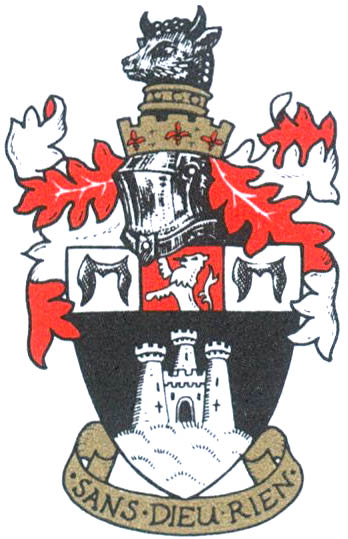 